DOCUMENT 1(…) Le politiste américain Ronald Inglehart (1977) (…) affirme que, dans les sociétés riches où les besoins matériels les plus élémentaires (se nourrir, se loger, se soigner...) sont désormais comblés, les désirs se tournent vers d'autres souhaits ou préférences non satisfaits, de nature cette fois non matérielle mais davantage morale. Exigeant la satisfaction de ces nouveaux souhaits ou préférences, les NMS (Nouveaux Mouvements Sociaux) se différencieraient de ceux qui les précèdent - aux attentes pour leur part matérialistes - par la nature post-matérialiste de leur revendication. Des NMS comme l'écologie (qui défend le cadre de vie), le féminisme ou encore le régionalisme (qui défendent des identités collectives), s'opposeraient ainsi par la nature non-matérielle de leurs enjeux à l'«ancien» mouvement ouvrier, aux exigences d'ordre avant tout matériel (augmentation des salaires principalement).Source : L. Mathieu, Les Années 70, un âge d'or des luttes?, Textuel, 2009DOCUMENT 2Nombre des journées individuelles non travaillées (JINT)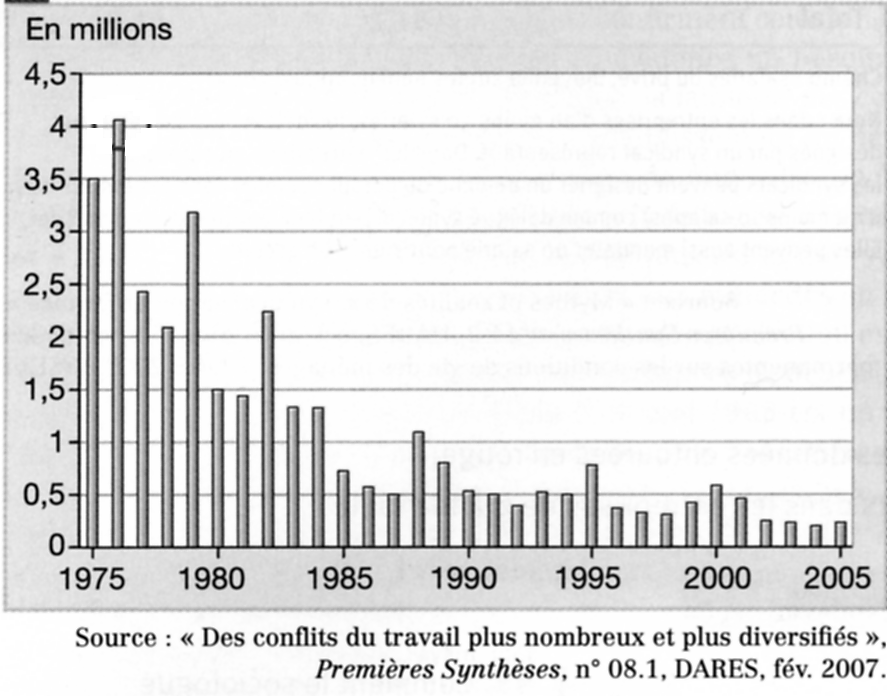 Académie d'AMIENS Baccalauréat ES Session 2014Epreuve orale de Sciences économiques et sociales (Enseignement spécifique : coefficient 7)N° du sujet : 14c7-2-22-3Durée de la préparation : 30 minutesLe candidat s’appuiera sur les 2 documents pour répondre à la question principale.Les questions complémentaires 2 et 3 porteront sur d’autres thèmes du programmeDurée de l'interrogation : 20 minutesThème de la question principale : La conflictualité sociale : pathologie, facteur de cohésion ou moteur du changement social ?Thème de la question principale : La conflictualité sociale : pathologie, facteur de cohésion ou moteur du changement social ?Thème de la question principale : La conflictualité sociale : pathologie, facteur de cohésion ou moteur du changement social ?Question principale (sur 10 points) : Vous montrerez en quoi les transformations de la société française ont-elles affecté l'action collective ?Question principale (sur 10 points) : Vous montrerez en quoi les transformations de la société française ont-elles affecté l'action collective ?Question principale (sur 10 points) : Vous montrerez en quoi les transformations de la société française ont-elles affecté l'action collective ?Questions complémentaires (sur 10 points) :Questions complémentaires (sur 10 points) :Questions complémentaires (sur 10 points) :1) Mesurez le taux de croissance du nombre de JINT entre 1975 et 2005 dans le document 2. (4 points)1) Mesurez le taux de croissance du nombre de JINT entre 1975 et 2005 dans le document 2. (4 points)1) Mesurez le taux de croissance du nombre de JINT entre 1975 et 2005 dans le document 2. (4 points)2) Quels sont les principaux instruments de la politique climatique en France. (3 points)2) Quels sont les principaux instruments de la politique climatique en France. (3 points)2) Quels sont les principaux instruments de la politique climatique en France. (3 points)3) Vous montrerez en quoi le lien entre travail et intégration sociale est fragilisé de nos jours. (3 points)3) Vous montrerez en quoi le lien entre travail et intégration sociale est fragilisé de nos jours. (3 points)3) Vous montrerez en quoi le lien entre travail et intégration sociale est fragilisé de nos jours. (3 points)